UČENJE NA DALJAVO		TOREK		12.5.2020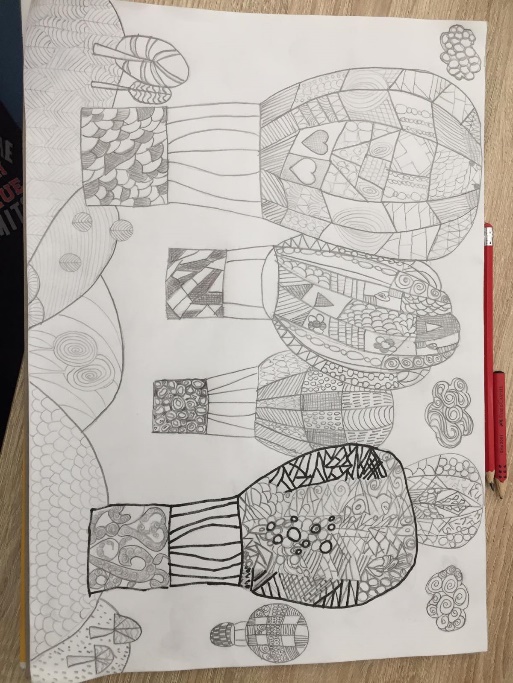 Dobro jutro! Včeraj sem pozabila pokazati Lukovo umetnijo. Luka oprosti!Tudi Luka se je izredno potrudil in dobil oceno odlično (5 ) in tudi on ima LUM zaključeno z oceno 5.  Čestitam!SLOVENŠČINADanes je na vrsti novo poglavje ISTOČASNOST.Že sama beseda pove, da lahko dve dejanji opravljamo istočasno. Razmisli, kaj lahko ti delaš istočasno:Gledam TV in .......	Ko se vozim s kolesom,......	Se učim družbo in....Odpri DZ na strani 74 (vse preberi) in 75. V zvezek napiši naslov ISTOČASNOST in za vsako sličico oblikuj svojo poved.Povedi preberi in popravi napake. Z oranžno barvico podčrtaj tiste povedi, kjer meniš, da bi jih lahko delal istočasno. NPR. Poslušam radio. Na sprehod peljem psa. Medtem ko peljem psa na sprehod, poslušam radio.Obrni list,   stran 76, ter si preberi celo stran.V zvezek prepiši vse povedi iz prvega modrega pravokotnika ter pravopisni opomnik.MATEMATIKAPreveri deljenje DZ 94/1319, 1 ost.		195, 2 ost.		119165, 3 ost		167, 1 ost		119, 1ost158, 5 ost		135			116, 1ost192, 1 ost		106, 2 ost		133, 2 ost36, 6 ost		82, 5 ost		117, 5 ostČE SI IZRAČUNAL-A VSE PRAV, SI ZASLUŽIŠ MAJHEN POSLADEK IZ TVOJE KUHINJE.Če si imel-a do 3 napake, spij kozarec vode.Če si imel-a več kot tri napake, naredi 20 počepov.Danes reši 92/1 in 93/ 3,4,5,6,7,8. Lahko pa 93/ 3,4,5,6,7,8 in naloge na moji matematiki.NARAVOSLOVJE IN TEHNIKAOdgovori v zvezek. Pomagaj si z učbenikom str. 38-41Od kod dobimo vodo?Kaj zagotavlja vodno zajetje?Zakaj imajo na ravninah vodne stolpe?Katera voda odteka v kanalizacijo?Kaj se dogaja z vodo v radiatorju?Zakaj je pri centralni kurjavi krog sklenjen?LIKOVNA UMETNOST 2 URI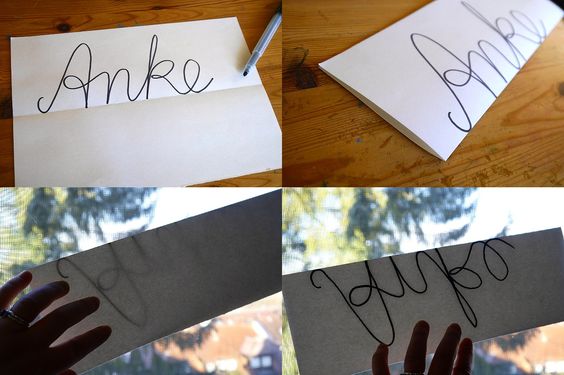 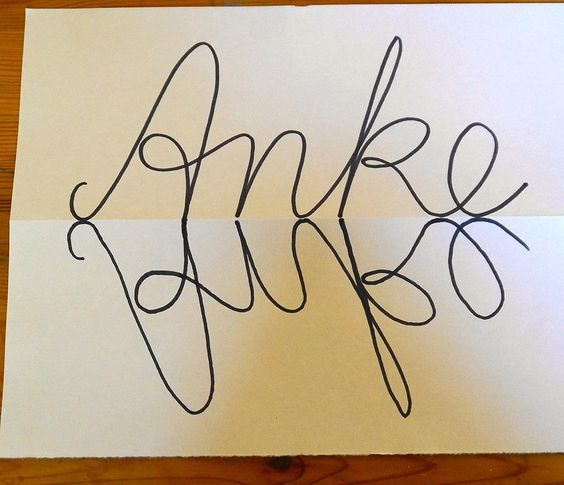 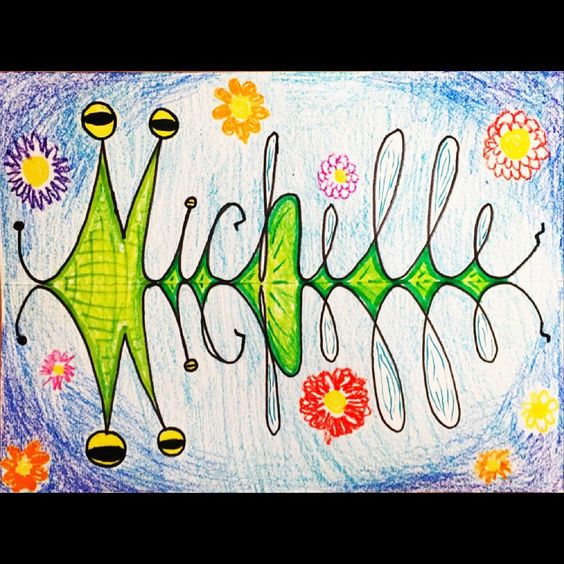 PRIJETEN IN USTVARJALEN TOREK TI ŽELIM, 5RA